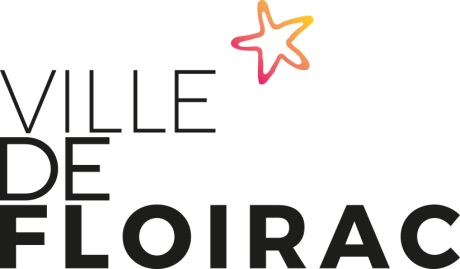 Située au cœur de la métropole bordelaise, la ville de Floirac compte 17 977  habitants et s’étend sur un territoire en pleine mutation (opération d’intérêt national Garonne Eiffel ; pont Simone Veil ; salle Arkéa Arena...). Dotée d’un patrimoine environnemental très riche (domaine de la Burthe, Parc des Coteaux, Fil Vert…), Floirac poursuit une stratégie territoriale durable orientée vers une croissance harmonieuse de son territoire.La commune entend développer une politique ressources humaines ambitieuse, au service de ses 350 agents. Fondée sur l’autonomie, le travail en équipe et l’innovation, elle a pour objectif d’impliquer au mieux ses collaborateurs pour améliorer les services au public dans une démarche positive et constructive. Elle vise également à accompagner les agents tout au long de leur parcours professionnel en s’appuyant sur les valeurs d’équité, confiance, écoute et bienveillance.Territoire de projets d’envergure nationale et métropolitaine, la ville de Floirac, Commune membre de Bordeaux Métropole, recherche :Un chauffeur de bus (h/f)CDD de 37 heures 10 hebdomadaires du 01 juin 2021 au 31 août 2021Cadre d’emploi des adjoints techniques (catégorie C) Descriptif de l’emploi : Sous l’autorité hiérarchique du responsable du pôle logistique, au sein d’une équipe, vous serez chargé d’assurer le transport des citoyens en respectant un planning.Missions principales :Effectuer la mission de transportParticiper en renfort aux autres missions du centre technique municipalProfil demandé : - Permis B et D- FIMO - Recyclage FCO à jour Compétences :- Connaissance des gestes et postures professionnels- Connaissance des règles d’hygiène et sécurité- Aptitude à travailler en équipeQualités requises :- Sens des responsabilités et rigueur- Autonome, ponctuel- Qualités relationnelles- Rapidité d’exécutionTemps et conditions de travail : Temps complet Poste à pourvoir le : à compter du 1 juin 2021Date limite de candidature : le 17 mai 2021Rémunération : Traitement indiciaire, primes mensuellesMerci d’adresser votre candidature :  Soit par voie postale à : Monsieur le Maire de Floirac, Hôtel de Ville 6, avenue Pasteur BP110 – 33271 FLOIRAC CedexSoit par courriel à : ged@ville-floirac33.frRenseignements : Jérôme LANSEAU, Responsable du Pôle Logistique, j.lanseau@ville-floirac33.fr